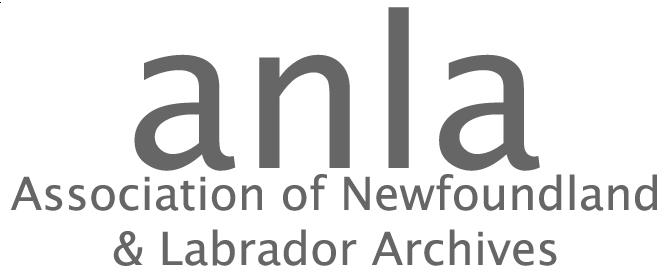 P.O. Box 23155, St. John's NL, A1B 4J9Telephone: 709-726-2867   Fax:709-722-9035 E-mail: anla@nf.aibn.comCALL FOR NOMINATIONSThe Association of Newfoundland and Labrador Archives is asking for nominations for the executive of our organization. PresidentVice-presidentSecretaryTreasurer3 Directors – ANLA directors represent members on the ANLA executive and attend monthly executive meetings in St. John’s (some travel assistance is available, or distance attendance can be arranged.). Term of office is until the next AGM (June 2017). Any member of the Association in good standing shall be eligible to hold office in the Association, with the exception of employees of the Association.Nominations must be signed by the candidate, a nominator and a seconder, all of whom must be members in good standing. Elections will be held at ANLA ’s Annual General Meeting on May 27, 2015.Nominations may be submitted to the ANLA office.Deadline for nominations: May 17, 2016NOMINATION FORMI , _______________________________________________________, have accepted the nomination as a Director -at -Large of the Association of Newfoundland and Labrador Archives.Nominee’s signature________________________________Nominator________________________________________Seconder_________________________________________